.Introduction 16 counts -SIDE, ROCK, CROSS SHUFFLE, SIDE, ROCK, CROSS SHUFFLEVINE RIGHT & TOUCH, VINE LEFT ¼ TURN SCUFF(Optional 1 ¼ Rolling Vine Left)JAZZ BOX, PIVOT TURN, SHUFFLE FORWARDSIDE, ROCK, BEHIND-SIDE-CROSS, SIDE, ROCK, BACK, ROCKRestart: Wall 6Dance to Count 15 and Touch R next to Land Restart the dance facing the front wall #Dance can be used as a Split Floor for Love JunkSong: Love Drunk   By: Steve Moakler Album: Steve Moakler – EPIntroduction   32                         3.21 minWall 4 Dance to Count 15 Touch R next to LAnd Restart the dance facing the back wall #Contact:  Linda Pink: 0438 275327  www.lvbootscooters.comStill Feels Like Mexico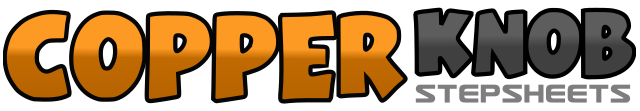 .......Count:32Wall:4Level:Easy.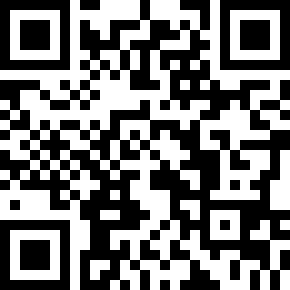 Choreographer:Linda Pink (AUS) - January 2017Linda Pink (AUS) - January 2017Linda Pink (AUS) - January 2017Linda Pink (AUS) - January 2017Linda Pink (AUS) - January 2017.Music:Still Feels Like Mexico (feat. Reba McEntire) - Ronnie Dunn : (Album: Tattooed Heart - iTunes)Still Feels Like Mexico (feat. Reba McEntire) - Ronnie Dunn : (Album: Tattooed Heart - iTunes)Still Feels Like Mexico (feat. Reba McEntire) - Ronnie Dunn : (Album: Tattooed Heart - iTunes)Still Feels Like Mexico (feat. Reba McEntire) - Ronnie Dunn : (Album: Tattooed Heart - iTunes)Still Feels Like Mexico (feat. Reba McEntire) - Ronnie Dunn : (Album: Tattooed Heart - iTunes)........1,2Step R to the side, Side Rock onto L,3&4Shuffle R across in front of L Step: R-L-R (travelling forward)5,6Step L to the side, Side Rock onto R7&8Shuffle L across in front of R Step: L-R-L (travelling forward)	 (12)1,2Vine Right: Step R to the side, Step L behind R,3,4Step R to the side, Touch L beside R5,6Vine Left: Step L to the side, Step R behind L,7#,8 	Turn ¼ Left Step L forward,  Scuff R	 (9)1,2Jazz Box: Step R across in front of L, Step L back3,4Step R to the side, Step L Forward5,6Pivot Turn: Step R Forward, Turn ½ Left taking weight onto L,7&8Shuffle Forward step: R-L-R	 (3)1,2Step L to the side, Side Rock onto R3&4Step L behind R, Step R to the side, Step L across in front of R,5,6Step R to the side, Side Rock onto L7,8Step R back, Rock onto L	 (3)